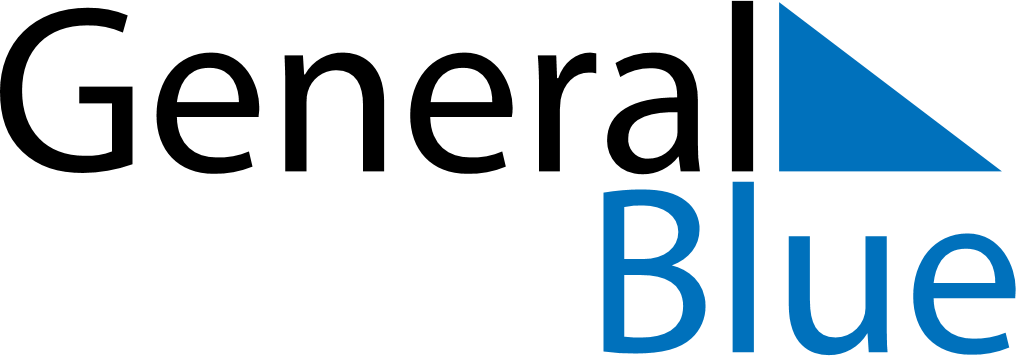 June 2024June 2024June 2024June 2024June 2024June 2024June 2024Watthana Nakhon, Sa Kaeo, ThailandWatthana Nakhon, Sa Kaeo, ThailandWatthana Nakhon, Sa Kaeo, ThailandWatthana Nakhon, Sa Kaeo, ThailandWatthana Nakhon, Sa Kaeo, ThailandWatthana Nakhon, Sa Kaeo, ThailandWatthana Nakhon, Sa Kaeo, ThailandSundayMondayMondayTuesdayWednesdayThursdayFridaySaturday1Sunrise: 5:42 AMSunset: 6:35 PMDaylight: 12 hours and 53 minutes.23345678Sunrise: 5:42 AMSunset: 6:35 PMDaylight: 12 hours and 53 minutes.Sunrise: 5:42 AMSunset: 6:35 PMDaylight: 12 hours and 53 minutes.Sunrise: 5:42 AMSunset: 6:35 PMDaylight: 12 hours and 53 minutes.Sunrise: 5:42 AMSunset: 6:36 PMDaylight: 12 hours and 53 minutes.Sunrise: 5:42 AMSunset: 6:36 PMDaylight: 12 hours and 54 minutes.Sunrise: 5:42 AMSunset: 6:36 PMDaylight: 12 hours and 54 minutes.Sunrise: 5:42 AMSunset: 6:36 PMDaylight: 12 hours and 54 minutes.Sunrise: 5:42 AMSunset: 6:37 PMDaylight: 12 hours and 54 minutes.910101112131415Sunrise: 5:42 AMSunset: 6:37 PMDaylight: 12 hours and 55 minutes.Sunrise: 5:42 AMSunset: 6:37 PMDaylight: 12 hours and 55 minutes.Sunrise: 5:42 AMSunset: 6:37 PMDaylight: 12 hours and 55 minutes.Sunrise: 5:42 AMSunset: 6:38 PMDaylight: 12 hours and 55 minutes.Sunrise: 5:42 AMSunset: 6:38 PMDaylight: 12 hours and 55 minutes.Sunrise: 5:42 AMSunset: 6:38 PMDaylight: 12 hours and 55 minutes.Sunrise: 5:43 AMSunset: 6:38 PMDaylight: 12 hours and 55 minutes.Sunrise: 5:43 AMSunset: 6:39 PMDaylight: 12 hours and 55 minutes.1617171819202122Sunrise: 5:43 AMSunset: 6:39 PMDaylight: 12 hours and 56 minutes.Sunrise: 5:43 AMSunset: 6:39 PMDaylight: 12 hours and 56 minutes.Sunrise: 5:43 AMSunset: 6:39 PMDaylight: 12 hours and 56 minutes.Sunrise: 5:43 AMSunset: 6:39 PMDaylight: 12 hours and 56 minutes.Sunrise: 5:44 AMSunset: 6:40 PMDaylight: 12 hours and 56 minutes.Sunrise: 5:44 AMSunset: 6:40 PMDaylight: 12 hours and 56 minutes.Sunrise: 5:44 AMSunset: 6:40 PMDaylight: 12 hours and 56 minutes.Sunrise: 5:44 AMSunset: 6:40 PMDaylight: 12 hours and 56 minutes.2324242526272829Sunrise: 5:44 AMSunset: 6:41 PMDaylight: 12 hours and 56 minutes.Sunrise: 5:45 AMSunset: 6:41 PMDaylight: 12 hours and 56 minutes.Sunrise: 5:45 AMSunset: 6:41 PMDaylight: 12 hours and 56 minutes.Sunrise: 5:45 AMSunset: 6:41 PMDaylight: 12 hours and 56 minutes.Sunrise: 5:45 AMSunset: 6:41 PMDaylight: 12 hours and 56 minutes.Sunrise: 5:45 AMSunset: 6:41 PMDaylight: 12 hours and 55 minutes.Sunrise: 5:46 AMSunset: 6:41 PMDaylight: 12 hours and 55 minutes.Sunrise: 5:46 AMSunset: 6:42 PMDaylight: 12 hours and 55 minutes.30Sunrise: 5:46 AMSunset: 6:42 PMDaylight: 12 hours and 55 minutes.